Številka: 	477-211/2020/28Datum: 	20. 4. 2021 Zadeva:    	Namera za prodajo neregistriranega osebnega vozila znamke Škoda Roomster 1.4, letnik 2008, po metodi neposredne pogodbeMinistrstvo za javno upravo, na podlagi 52. člena v povezavi s 77. členom Zakona o stvarnem premoženju države in samoupravnih lokalnih skupnosti (Uradni list RS, št. 11/18 in št. 79/18 – ZSPDSLS-1), O B J A V L J A     N A M E R Oza prodajo osebnega vozila znamke ŠKODA ROOMSTER 1.4, letnik 2008, po metodi neposredne pogodbe. Podrobnejše informacije so navedene v povabilu k oddaji ponudbe, ki je priloga 1 te namere.po pooblastilu št. 1004-113/2015/64 z dne 15. 4. 2021Maja Pogačar	generalna direktorica                                                   Direktorata za stvarno premoženjePriloga:kot v tekstu.POVABILO K ODDAJI PONUDBE ZA NAKUP neregistriranega osebnega vozila znamke Škoda Roomster 1.4, letnik 2008, po metodi neposredne pogodbeOsnovni podatki Postopek prodaje se vodi skladno s 52. členom ter v povezavi s 77. členom Zakona o stvarnem premoženju države in samoupravnih lokalnih skupnosti (Ur. l. RS, št. 11/18 in št. 79/18- ZSPDSLS-1) kot faza: pogajanja z zainteresiranimi kupci za sklenitev neposredne pogodbe, zato organizator vabi zainteresirane kupce k oddaji ponudbe za nakup.Predmet prodajePredmet prodaje je:Neregistrirano osebno vozilo znamke Škoda Roomster 1.4, letnik 2008, št. šasije: TMBMC25J885022834Ponudbena cena in sklenitev pogodbePonudbena cena za osebno vozilo znamke ŠKODA ROOMSTER 1.4, letnik 2008, št. šasije: TMBMC25J885022834 mora biti najmanj 2.000,00 EUR, pri čemer cena predstavlja končni znesek kupnine. V kolikor bo v roku prispela več kot ena ponudba, se bodo z zainteresiranimi osebami opravila dodatna pisna pogajanja o ceni in o morebitnih drugih pogojih pravnega posla.Pogodba bo sklenjena s tistim ponudnikom, ki bo ponudil najvišjo odkupno ceno in v zadnjih šestih mesecih ni imel blokiranega TRR ter ima na dan odpiranja  ponudb plačane vse davke in prispevke ter poravnane vse obveznosti do Republike Slovenije.Ponudba se odda z vsebino iz priloge 2 te objave.Cene in drugi elementi ponudbe, ponujeni na pogajanjih, so zavezujoči.V kolikor najugodnejši ponudnik na podlagi zavezujoče ponudbe ne podpiše pogodbe, se mu zaračunajo stroški hrambe predmeta pogodbe od dneva prejema poziva k podpisu pogodbe do izteka roka za podpis pogodbe. Stroški hrambe znašajo 2,61 EUR na dan (cena z vključenim DDV). Vse morebitne stroške v zvezi s prenosom lastništva plača kupec.Premičnina bo prodana po načelu videno – kupljeno, zato morebitne reklamacije po sklenitvi prodajne pogodbe ne bodo upoštevane.Organizator si pridržuje pravico, da lahko do sklenitve pravnega posla, brez odškodninske odgovornosti, odstopi od pogajanj.Način in rok plačila kupnineKupnina se plača v 8-ih dneh po sklenitvi pogodbe, na račun in s sklicem, dogovorjenim s pogodbo.  Plačilo celotne kupnine v določenem roku je bistvena sestavina pravnega posla. Pogoji in način oddaje ponudbePri zbiranju ponudb lahko sodelujejo pravne in fizične osebe.Ponudbe morajo biti poslane po pošti s priporočeno pošiljko in morajo najkasneje do 10. 5. 2021 do 15.00 ure prispeti na naslov: Ministrstvo za javno upravo, Tržaška cesta 21, Ljubljana, z nazivom zadeve »ponudba v zadevi 477-211/2020 – NE ODPIRAJ« ter morajo vsebovati:izpolnjen in lastnoročno podpisan obrazec, ki je priloga 2 te objave terkopijo osebnega dokumenta (potni list ali osebno izkaznico) – velja za fizične osebe in s.p.-je.Ponudbe, predložene po izteku roka bodo izločene iz postopka. Odpiranje ponudb ne bo javno.Ponudniki bodo o rezultatih zbiranja ponudb obveščeni na njihov elektronski naslov najkasneje 7 dni po zaključenem zbiranju ponudb.Obvestilo posameznikom po 13. členu Splošne uredbe o varstvu podatkov (GDPR)Obvestilo posameznikom po 13. členu Splošne uredbe o varstvu podatkov (GDPR) glede obdelave osebnih podatkov v elektronskih zbirkah in zbirkah dokumentarnega gradiva Ministrstva za javno upravo je objavljeno na spletni strani: https://www.gov.si/assets/ministrstva/MJU/DSP/Sistemsko-urejanje/OBVESTILO_ravnanje_s_stvarnim_premozenjem-1.pdfDodatna pojasnila in ogledVozilo se hrani na naslovu A.N.B. TRADE, D. O. O. Spodnje Stranice 11, 3206 Stranice. Vozilo si je mogoče ogledati po predhodnem dogovoru na tel. št.: 03 752 10 22 od ponedeljka do petka, od 9.00 do 14.00 ure ter v skladu z navodili in priporočili Nacionalnega inštituta za javno zdravje, vezanih na COVID 19.Ponudniki lahko postavijo vprašanja in zahteve za dodatna pojasnila kontaktni osebi:Opozorilo Organizator lahko do sklenitve pravnega posla brez odškodninske odgovornosti postopek prodaje ustavi oziroma ne sklene pogodbe z uspelim ponudnikom.Ljubljana, dne 20. 4. 2021po pooblastilu št. 1004-113/2015/64 z dne 15. 4. 2021Maja Pogačargeneralna direktoricaDirektorata za stvarno premoženje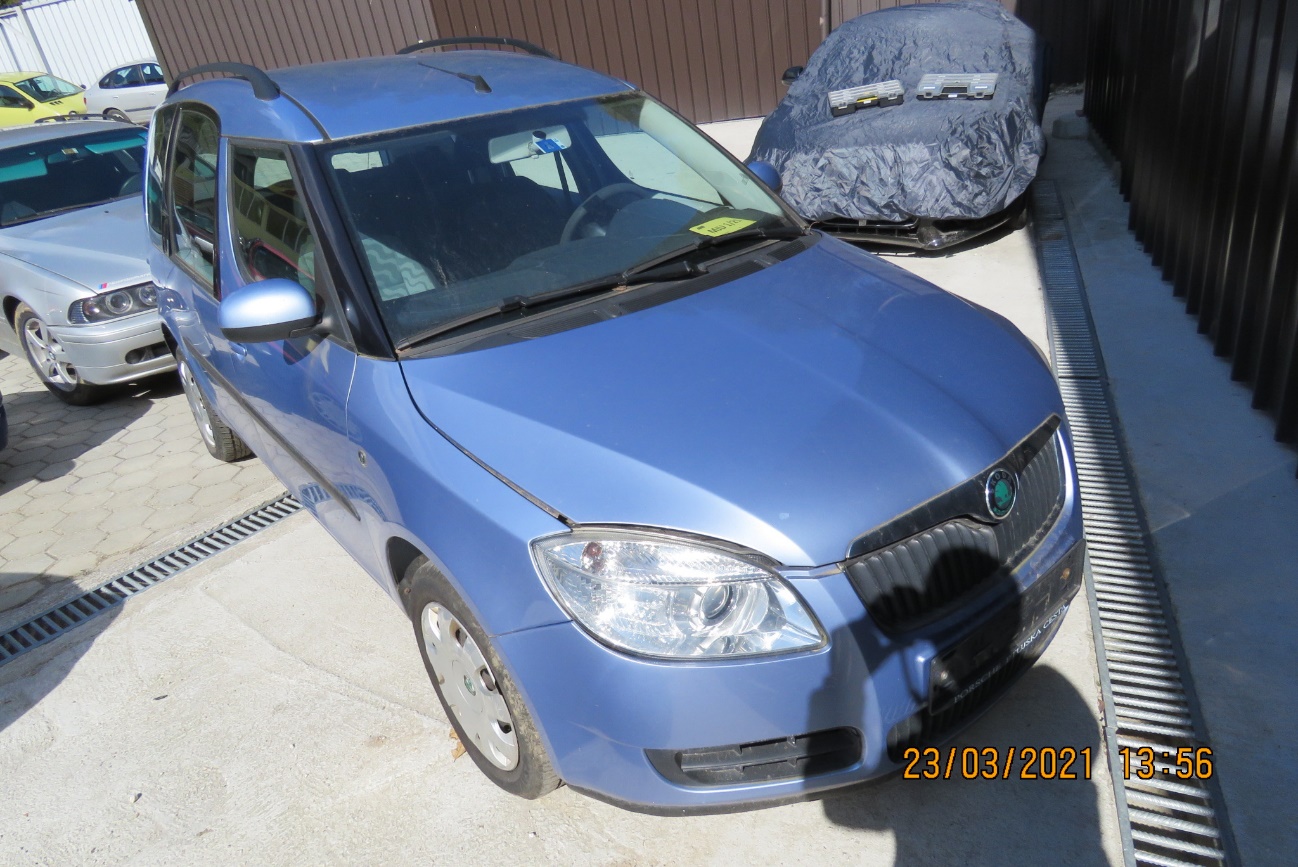 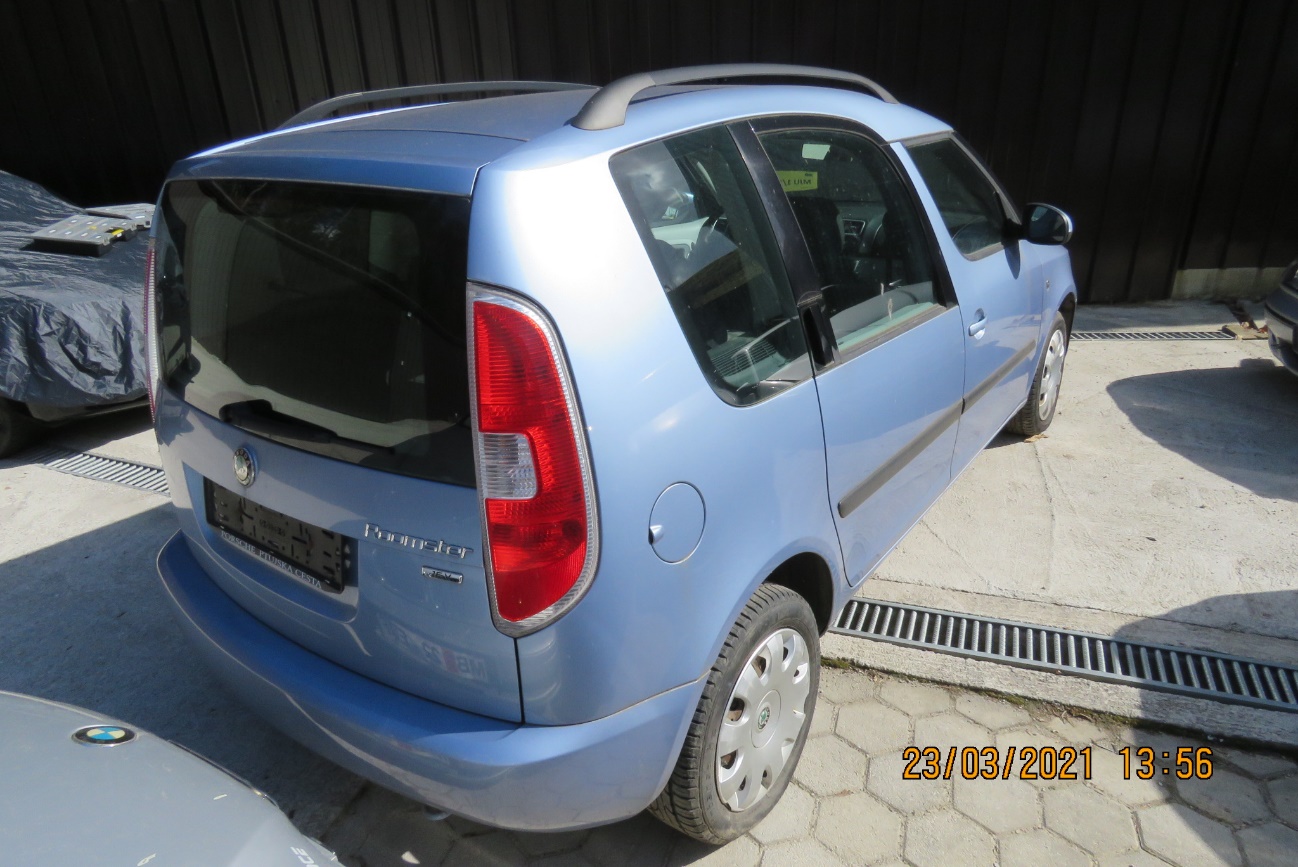 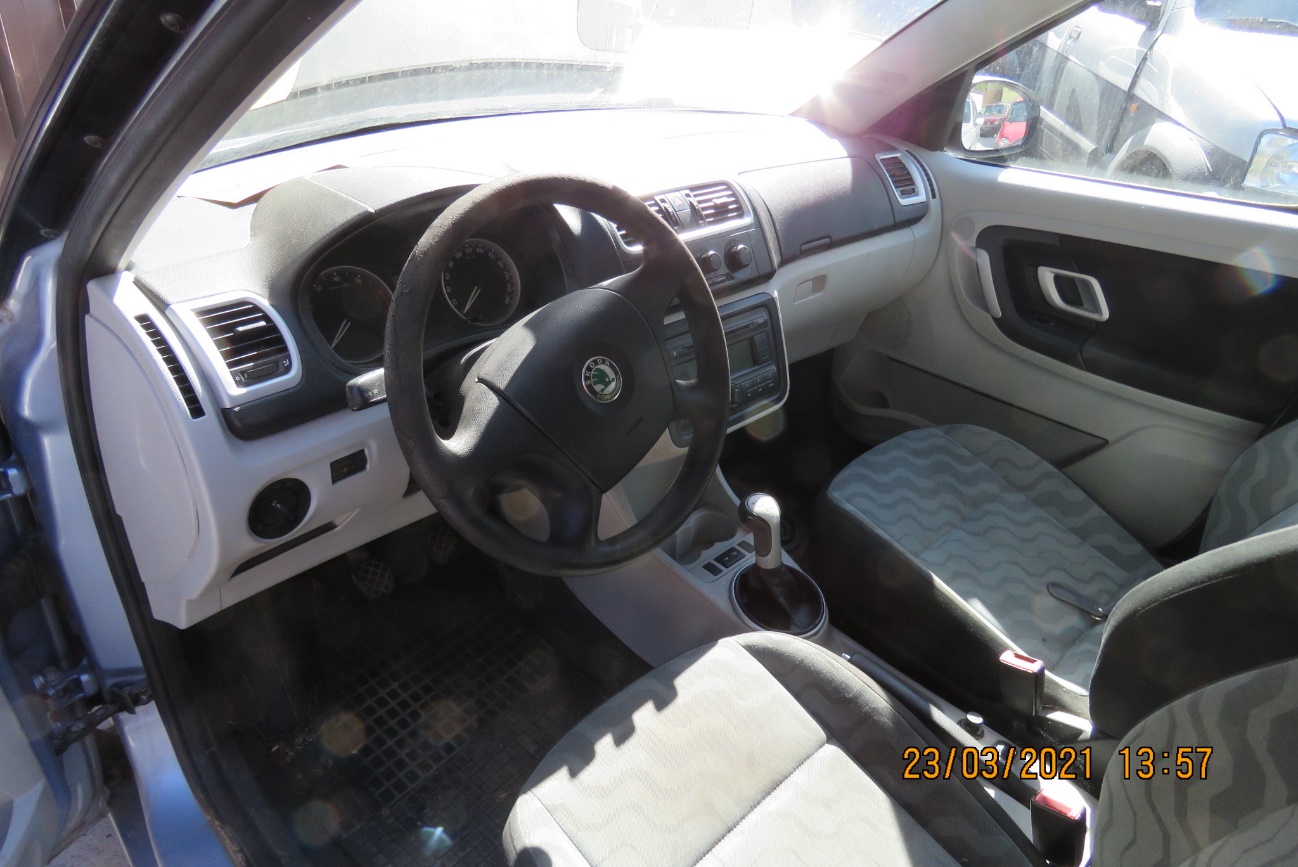 Pripravila:Marija PetekpodsekretarkaOrganizator:Ministrstvo za javno upravo, Tržaška cesta 21, 1000 LjubljanaUpravljavec premičnega premoženja:Ministrstvo za javno upravo, Tržaška cesta 21, 1000 LjubljanaMoč motorja63 kWŠt. prevoženih km207.513Barva vozilaModraMotor B/DBencinDodatna oprema/Poškodbe vozilaManjše poškodbe vidne povsod po vozilu, vidni so sledovi daljšega mirovanja vozila. Notranjost vozila je v slabem stanju,  plastike so odrgnjene, obloge umazane, sedeži slabše ohranjeni. Drugo (vozno/nevozno stanje, pnevmatike,…)Vozilo ima izpraznjene pnevmatike in prazen akumulator. Ime in priimek:Marija PetekElektronski naslov:Tel. št.:marija.petek@gov.si01 478 83 34